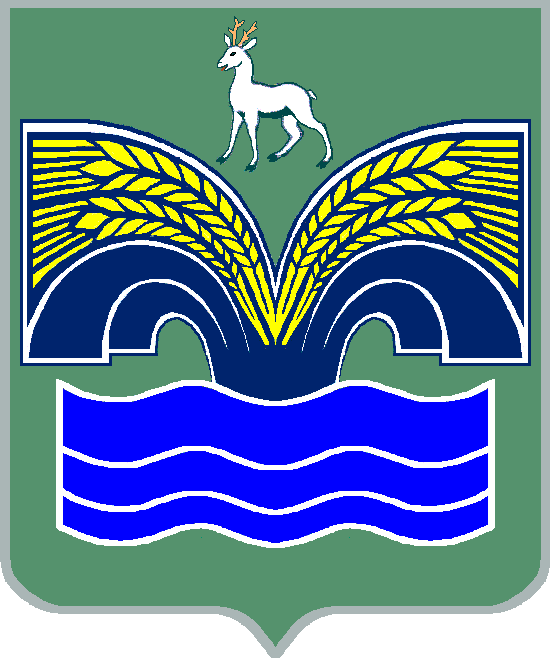 АДМИНИСТРАЦИЯМУНИЦИПАЛЬНОГО РАЙОНА КРАСНОЯРСКИЙСАМАРСКОЙ ОБЛАСТИПОСТАНОВЛЕНИЕот  14.05.2024  № 120О внесении изменений в постановление администрации муниципального района Красноярский Самарской области от 30.10.2015 № 1135 «О создании комиссии по безопасности дорожного движения на территории муниципального района Красноярский»В связи с кадровыми изменениями, в соответствии с пунктом 3 части 4 статьи 36 Федерального закона от 06.10.2003 № 131 – ФЗ «Об общих принципах организации местного самоуправления в Российской Федерации», пунктом 5 статьи 44 Устава муниципального района Красноярский Самарской области, принятого решением Собрания представителей муниципального района Красноярский Самарской области от 14.05.2015 № 20-СП, Администрация муниципального района Красноярский Самарской области ПОСТАНОВЛЯЕТ: Внести в постановление администрации муниципального района Красноярский Самарской области от 30.10.2015 № 1135 «О создании комиссии по безопасности дорожного движения на территории муниципального района Красноярский» (с изменениями от 02.12.2019
№ 364, 23.09.2020 № 273, от 12.10.2023 № 265) (далее - постановление) следующие изменения:состав комиссии по безопасности дорожного движения на территории муниципального района Красноярский Самарской области изложить в новой редакции согласно приложению к настоящему постановлению.Постановление администрации муниципального района Красноярский Самарской области от 12.10.2023 № 265 «О внесении изменений в постановление администрации муниципального района Красноярский Самарской области от 30.10.2015 № 1135 «О создании комиссии по безопасности дорожного движения на территории муниципального района Красноярский»» признать утратившим силу.Опубликовать настоящее постановление в газете «Красноярский вестник» и разместить на официальном сайте Администрации муниципального района Красноярский Самарской области в сети Интернет.Настоящее постановление вступает в силу со дня его официального опубликования.Глава района								 Ю.А.ГоряиновШматков 23474Приложение к постановлению администрации муниципального района Красноярский Самарской областиот  14.05.2024 №  120Составкомиссии по безопасности дорожного движения на территории муниципального района Красноярский Самарской области(далее – Комиссия)ИнчинВладимир Александрович - заместитель Главы муниципального района Красноярский Самарской области по строительству, ЖКХ, ГО и ЧС, председатель Комиссии;Емельяненко Станислав Евгеньевич- начальник ОГИБДД О МВД России по Красноярскому району, заместитель председателя Комиссии (по согласованию);Гаврилов Алексей Сергеевич- руководитель МКУ - управление строительства и жилищно-коммунального хозяйства администрации муниципального  района Красноярский Самарской области, заместитель председателя Комиссии;ШматковАлексей Михайлович - начальник отдела по вопросам общественной безопасности МКУ «Хозяйственно – эксплуатационная служба» муниципального района Красноярский Самарской области, секретарь комиссии (по согласованию);Члены комиссии:ГоловановаЕлена Евгеньевна- руководитель финансового управления администрации муниципального района Красноярский Самарской области;Стукалин Александр Викторович- руководитель контрольного управления администрации муниципального района Красноярский Самарской областиКотелкинаОльга Евгеньвна- Врио начальника отдела архитектуры и градостроительства администрации муниципального района Красноярский Самарской области;Макаров Сергей Анатольевич- начальник отдела по делам ГО и ЧС администрации муниципального района Красноярский Самарской области.